21. VEŘEJNÉ ZASEDÁNÍ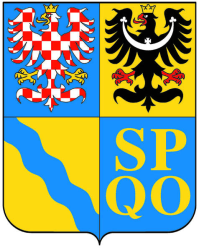 ZASTUPITELSTVA OLOMOUCKÉHO KRAJEPÁTEK 29. 4. 2016 - 10:00 hBudova Magistrátu města Olomouce – velký zasedací sál,Hynaisova 10, OlomoucPROGRAM:                                          1.Zahájení, volba pracovních komisí a ověřovatelů zápisu, schválení programu zasedáníROK - Rozbořil (Niče)2.Kontrola plnění usnesení Zastupitelstva Olomouckého krajeROK - Rozbořil (Niče)3.Zpráva o činnosti Rady Olomouckého kraje za uplynulé obdobíROK - Rozbořil (Niče)4.1.Rozpočet Olomouckého kraje 2016 – rozpočtové změny ROK - Rozbořil (Juřena)4.1.1.Rozpočet Olomouckého kraje 2016 – rozpočtové změny - DODATEK - materiál bude předložen na stůlROK - Rozbořil (Juřena)4.2.Rozpočet Olomouckého kraje 2016 – účelové dotace ze státního rozpočtu obcím Olomouckého kraje                                 ROK - Rozbořil (Juřena)4.3.Rozpočet Olomouckého kraje 2016 - plnění rozpočtu k 31. 3. 2016 - materiál bude předložen na stůl ROK - Rozbořil (Juřena)4.4.Rozpočet Olomouckého kraje 2016 - čerpání revolvingového úvěru na předfinancování investiční akce - materiál bude předložen na stůlROK - Rozbořil (Juřena)5.Rozpočet Olomouckého kraje 2015 – zapojení použitelného zůstatku a návrh na jeho rozdělení - materiál bude předložen na stůlROK - Rozbořil (Juřena)6.Dotační program Olomouckého kraje Podpora výstavby a oprav cyklostezek 2016 – vyhodnoceníROK - Rozbořil (Růžička)7.Dotační program Olomouckého kraje Opatření pro zvýšení bezpečnosti provozu na pozemních komunikacích 2016 – vyhodnoceníROK - Rozbořil (Růžička)8.Dotační program Olomouckého kraje Podpora budování a rekonstrukce přechodů pro chodce 2016 – vyhodnoceníROK - Rozbořil (Růžička)9.Veřejnoprávní smlouva o poskytnutí dotace obci Loučná nad Desnou na II. etapu stavby „Lávka nad silnicí I/44 na Červenohorském sedle“ROK - Rozbořil (Růžička)10.Zajištění veřejných soutěží na autobusové dopravce v Olomouckém krajiROK - Rozbořil (Tomík - KIDSOK)11.1.Majetkoprávní záležitosti – věcná břemenaROK - Symerský (Kamasová)11.2.Majetkoprávní záležitosti – odprodej nemovitého majetkuROK - Symerský (Kamasová)11.3.Majetkoprávní záležitosti – odkoupení nemovitého majetkuROK - Symerský (Kamasová)11.4.Majetkoprávní záležitosti – bezúplatné převody nemovitého majetkuROK - Symerský (Kamasová)11.5.Majetkoprávní záležitosti – bezúplatná nabytí nemovitého majetkuROK - Symerský (Kamasová)11.6.Majetkoprávní záležitosti – vzájemné bezúplatné převody nemovitého majetkuROK - Symerský (Kamasová)12.Zákonodárná iniciativa Pardubického kraje – rozpočtové určení daníROK - Rozbořil (Kamasová, Juřena)13.Rozpis rozpočtu škol a školských zařízení v působnosti Olomouckého kraje na rok 2016ROK - Švec (Gajdůšek)14.Program na podporu terciárního vzdělávání na vysokých školách v Olomouckém kraji v roce 2016 – vyhodnocení ROK - Švec (Gajdůšek)15.Program na podporu polytechnického vzdělávání a řemesel v Olomouckém kraji v roce 2016 – vyhodnocení ROK - Švec (Gajdůšek)16.Dodatky zřizovacích listin školských příspěvkových organizacíROK - Švec (Gajdůšek)17.Převod činností příspěvkové organizace v oblasti školství ROK - Švec (Gajdůšek)18.Výroční zpráva o stavu a rozvoji vzdělávací soustavy v Olomouckém kraji za školní rok 2014/2015ROK - Švec (Gajdůšek)19.Dotační program Olomouckého kraje Program podpory kultury v Olomouckém kraji – vyhodnocení dotačního titulu č. 2ROK - Rašťák (Gajdůšek)20.Žádosti o poskytnutí individuálních dotací na zajištění regionálních funkcí knihoven v Olomouckém kraji v roce 2016ROK - Rašťák (Gajdůšek)21.Smlouva o poskytnutí dotace Muzeu umění Olomouc, státní příspěvkové organizaci, pro rok 2016 - materiál bude předložen na stůlROK - Rašťák (Gajdůšek)22.Fond na podporu výstavby a obnovy vodohospodářské infrastruktury na území Olomouckého kraje 2016 – vyhodnocení ROK - Symerský (Veselský)23.Program na podporu aktivit v oblasti životního prostředí a zemědělství 2016 – vyhodnoceníROK - Symerský (Veselský)24.Cena hejtmana za práci ve prospěch osob se zdravotním postižením za rok 2015ROK - Kubjátová (Sonntagová)25.Dotační program pro sociální oblast 2016 – vyhodnocení ROK - Kubjátová (Sonntagová)26.Žádosti o poskytnutí individuální dotace v oblasti sociálníROK - Kubjátová (Sonntagová)26.1.Žádosti o poskytnutí individuální dotace v oblasti sociální – DODATEK - materiál bude předložen na stůl  ROK - Kubjátová (Sonntagová)27.Dotační program Olomouckého kraje Program pro vzdělávání ve zdravotnictví pro rok 2016 – vyhlášeníROK - Fischer (Kolář)28.Žádost o poskytnutí individuální dotace v oblasti zdravotnictvíROK - Fischer (Kolář)29.Program na podporu podnikání 2016 – vyhodnocení ROK - Šoltys (Dosoudil)30.Program obnovy venkova Olomouckého kraje 2016 – vyhodnocení ROK - Šoltys (Dosoudil)31.Program na podporu místních produktů 2016 – vyhodnocení ROK - Šoltys (Dosoudil)32.Program rozvoje územního obvodu Olomouckého kraje – vyhodnocení za rok 2015 ROK - Šoltys (Dosoudil)33.Zásady územního rozvoje Olomouckého kraje – návrh Povodí 
Moravy, s. p., na provedení aktualizace ROK - Šoltys (Dosoudil)34.Projekty spolufinancované z evropských fondů ke schválení financování ROK - Šoltys (Dosoudil)35.Projekty předkládané do programu INTERREG V-A Česká republika – PolskoROK - Šoltys (Dosoudil)36.Plnění podmínek Smluv o realizaci grantových projektů u příjemců finanční podpory v rámci globálních grantů Operačního programu Vzdělávání pro konkurenceschopnost ROK - Šoltys (Dosoudil)37.Dotační program Olomouckého kraje Program památkové péče v Olomouckém kraji v roce 2016 – vyhodnoceníROK - Rašťák (Dosoudil)38.Program na podporu JSDH 2016 – vyhodnocení dotačního titulu č. 1ROK - Rozbořil (Chovanec)39.Dotace na činnost, akce a projekty hasičů (fyzických osob), spolků a pobočných spolků hasičů Olomouckého kraje 2016 – vyhodnocení 
I. etapyROK - Rozbořil (Chovanec)40.Zápisy ze zasedání výborů Zastupitelstva Olomouckého krajepředsedové výborů40.1.Zápisy ze zasedání výborů Zastupitelstva Olomouckého kraje – DODATEK - materiál bude předložen na stůlpředsedové výborů41.Volba přísedících Krajského soudu v Ostravě, pobočky v OlomouciROK - Rozbořil (Niče)42.Program na podporu cestovního ruchu a zahraničních vztahů – vyhodnocení dotačních titulů č. 4 a 5ROK - Kubjátová (Niče)43.Žádosti o poskytnutí individuálních dotací v oblasti cestovního ruchu ROK - Kubjátová (Niče)44.Žádosti o poskytnutí individuálních dotací v oblasti zahraničních vztahů - materiál bude předložen na stůlROK - Kubjátová (Niče)45.Darovací smlouva mezi Českým olympijským výborem a Olomouckým krajem - materiál bude předložen na stůlROK – Rašťák (Gajdůšek)46.Žádosti o poskytnutí individuálních dotací v oblasti vzdělávání, sportu a kultury - materiál bude předložen na stůlROK - Rašťák, Švec (Gajdůšek)47.Smlouva o úhradě příspěvku na zajištění dopravní obslužnosti Olomouckého kraje – nové obce v prostoru Libavá - materiál bude předložen na stůlROK - Rozbořil (Tomík - KIDSOK)48.Žádosti o poskytnutí individuálních dotací v oblasti životního prostředí a zemědělství - materiál bude předložen na stůlROK - Symerský (Veselský)49.Žádost města Vidnava o prominutí vrácení nevyčerpané části dotace - materiál bude předložen na stůlROK - Symerský (Veselský)50.Účast Olomouckého kraje v nadnárodním projektu „Fall prevention project DOREEN“ - materiál bude předložen na stůlROK – Šoltys, Fischer (Dosoudil)51.Různé52.Závěr